CAC Handbook of Best PracticesVersion 12 – October 2022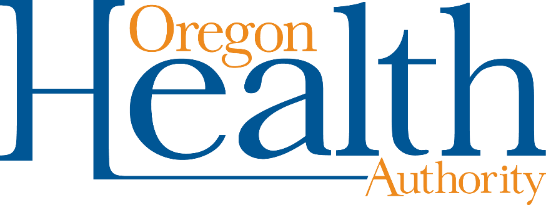 OverviewThe CAC Handbook of Best Practices was created as a resource for CAC coordinators as they support the work of their CACs to improve the care of members on the Oregon Health Plan (OHP).These recommendations are based on insights from a range of sources, including: CAC coordinators, OHA Innovator Agents, CAC members, and others.  This is a living document and we welcome additional best practices, examples and other resources. Please email resources to Tom Cogswell (thomas.cogswell@dhsoha.state.or.us).Table of Contents (Click Ctrl + the link to visit each section below)Establish a clear structure and guiding principlesRecruit members to join the CACSupport CAC members to succeedDesign engaging and effective CAC meetingsHelp CAC members see their value1. Establish a clear structure and guiding principles1. Establish a clear structure and guiding principlesRecommended Best PracticeSuggestions and Examples from CACsa. Create and share a clear organizational structure showing how the CAC works and how it connects to the CCO.Many CCOs have developed overview presentations that explain the organizational structure of the CCO Resource: InterCommunity Health Network CCO Organizational StructureResource: PacificSource Marion-Polk Organizational Structureb. Establish guiding principles (how we work together), values (what we stand for) and goals (what we aim to accomplish). Engage the full CAC in approving these decisions; revisit regularly.If you have an existing CAC charter, review and vote to approve or amend the charter at the beginning of each yearEstablish a clear process for voting and decision-making so members understand when and how their input is needed Discuss and establish clear processes for inclusion and affirm those processes in your charterAllCare CCO established meeting guidelines early in development of their CACs and revisits them annually. They are outlined on the backs of name tents at CAC meetings. One of the meeting guidelines is to use common language and define acronyms as needed.Resource: Advanced Health Coos County CAC CharterResource: Columbia Pacific CCO Tillamook County CAC CharterResource: Umpqua Health Alliance CAC CharterResource: Yamhill Community Care CCO CAC CharterResource: Yamhill CCO CAC Ground RulesResource: IHN CCO Benton LCAC Ground Rules & Consensus Processc. Establish common language so that communication is clear and everyone has the same level of understanding and opportunity to participate.Create tools such as plain language guidelines and a glossary of terms and acronyms. Post or distribute them at each meeting.Consider strategies or guidelines to ensure language accessibility for non-native or non-English speakersMany CACs provide appendices in their member binders that include a glossary of acronyms and common terms  PacificSource Central Oregon CAC has a rule that every speaker defines any acronym they useThe Health Share CAC provides bells for each member and encourages them to ring if someone uses an acronym they do not understand. Speakers must explain what the acronym means if a bell rings. Resource: Eastern Oregon CCO terms, acronyms and definitionsResource: IHN CCO CAC meeting minute template (with list of acronyms at the end of the template)Resource: Social determinants of health & equity terms defined (OHA)2. Recruit members to join the CAC2. Recruit members to join the CACRecommended Best PracticeSuggestions and Examples from CACsa. Use a role description that clearly defines the expectation of a CAC member.Include role and purpose, tasks, number of hours expected, rules of conduct, where and when meetings are held, expectations for how many meetings each member must attend, any considerations for reimbursement, etc.Resource: Health Share of Oregon CAC FlyerResource: Eastern Oregon CCO CAC member role descriptionb. Use a simple application that gathers the information you need but is not too long or difficult.Make the written application clear, simple and accessible. Only ask for the most important information needed. Be sure to include non-discrimination language. The goal of the written application is to create a mechanism for people to express initial interest. Gather additional information (for example, the applicant’s background, interest in the CAC, what they hope to contribute, what they hope to learn) through an in-person meeting or phone call with the applicantResource: AllCare CCO CAC ApplicationResource: Cascade Health Alliance CAC ApplicationResource: Columbia Pacific CCO CAC member interest formc. Give potential members an opportunity to learn more before they commit.Instead of simply sharing a stack of background materials, have a phone call or meeting with the prospective member to talk about the CACLearn more about community advisory councils by watching this CAC 101 presentation:CAC 101 presentation (English)CAC 101 presentation (Spanish)AllCare CCO CACs invite interested prospects to attend one or two meetings to learn about their work and decide if it’s something they are interested in joiningCascade Health Alliance CAC pairs applicants with existing CAC members to meet for coffee. The member introduces them to the CAC, talks about the CCO, shares expectations, and answers any questions the new applicant might have. They also invite applicants to observe a meeting to experience how they are run and relieve any anxieties about participation.Jackson Care Connect CAC challenges members to each invite one person to their next meeting Some CCOs have invited potential members to attend an educational session to learn how the local CAC operatesD. Develop effective marketing materials.Use health literacy practices for clear communication. The Fry Graph Readability Formula is an easy tool that can help gauge the readability of a piece of text. Learn more about the formula at: http://www.readabilityformulas.com/fry-graph-readability-formula.php Include these essential messages: Benefits of being on the CAC (don’t forget the personal benefits members receive, such as opportunities for training and new skills they can use in their job search or career, and free lunch – these are often the best-selling points!);What the CAC does and how it helps OHP members;What OHP members would do on a CAC; and How to apply.Columbia Pacific CCO uses fliers with tear-off numbers and postcards that are distributed at eventsJackson Care Connect uses postcards and rack cardsResource: Umpqua Health Alliance CAC Recruitment Press ReleaseResource: FAQ – Submitting CAC materials to OHA for Medicaid compliance reviewe. Identify prospects and conduct one-on-one outreach to invite them to join. Ask community partners to identify OHP members who might be a good fit for the CACStay in regular contact with partner organizations regarding emerging leaders and opportunities to promote CAC involvementSeveral CCOs encourage CAC members and CCO partners to nominate OHP members (including friends) they think would be well suited to joining the CACWhen care coordinators (or similar providers) are making "well-being checks" on OHP members, have them invite people to join the CACHold virtual "listening sessions" (i.e. "town hall meetings") for members in a particular county or region in order to better understand OHP members' needs during this time; add in a plug for joining the CACf. Conduct outreach at community eventsAttend community partner events to meet prospective members and share information about your CAC. Community partners are nonprofit organizations that work with OHA to reach people eligible for OHP, help them sign up and answer questions about their coverage.Cascade Health Alliance CAC hosts booths at health fairs, the county fair and the farmers market to spread the word about their CAC and invite new members to join. This led to the successful recruitment of two new members and empowered existing members who volunteered at the booth.g. Focus on diverse outreach to ensure the CAC represents the population it serves.If you are looking for prospects who represent a specific population, talk with community partner organizations that serve those members. They can share with you the most effective way to reach members from these communities and help develop strategies for culturally appropriate communication and engagement.Translate outreach materials to other languages and disseminate through culturally appropriate methodsSeveral CCOs have taken steps to ensure CAC meetings are bi-lingual (in English and Spanish), advertising this information to prospective CAC membersh. Empower CCO staff and community partners to promote the CAC in the community (provide talking points and materials).Attend an Oregon Health Authority collaborative meeting in your county. Collaboratives are groups of OHA community partners who meet regularly to discuss best ways to reach and serve OHP members in their area. To find a collaborative in your area, email Michael “Jon” McDaid: Michael.J.McDaid@dhsoha.state.or.us. Eastern Oregon CCO has had CCO staff provide special presentations at county commissioner meetings to promote and discuss CACsAdvanced Health CAC members help distribute information about meetings at health fairs, farmers markets and by posting them on bulletin boards throughout the community i. Use all available communication channels to promote and share information about the CAC (e.g. social media, digital, print).If the CCO is hosting a "micro-website" providing COVID resources, add a link about the CACIf you have an opening on your CAC, email the OHA Office of Consumer Affairs at Libbie.D.Rascon@state.or.us. They can post it on their website and link to your CAC member application.Use the following communication channels to promote the CAC: local newspaper, news channel, local radio, fliers, word of mouth, emails and reminders.Utilize Facebook to communicate with community members about CAC activities. Advanced Health staff routinely post on the “What’s Happening in Coos County” Facebook page.Broadcast CAC meetings via Facebook Live (or a similar platform) and make a pitch to the "audience" at the beginning and end to join the CACLaunch a social media "campaign" in which all CAC members share the posts to their own networks. Similarly, sponsor a "Twitter storm" to talk about what's great about CACs.Allow a CAC meeting to be recorded by a local newspaper, which publishes excerpts for community members to readAllCare CCO CAC members share their CAC flier on webpages and social media, and also mail it to all OHP members. They also include CAC recruitment messages in their newsletters.Post open CAC positions in the Next Door appPlace posters at CCO/CAC-sponsored locations that says something like "this was made possible by the CAC of [CCO]...join us!" (e.g. a poster could be placed at the life-jacket station at a local lake - this station was funded by the [add name of CAC])Send a press release to local media and partnersResource: Central Oregon Health Council CAC Press Release (Spanish)3. Support CAC members to succeed3. Support CAC members to succeedRecommended Best PracticeSuggestions and Examples from CACsa. Provide a clear orientation that covers roles and expectations, as well as background about the CCO and CAC. Recognize that there can be a steep learning curve for anyone joining a CAC and set up the team as a cohesive group where everyone is an equal.Provide all new members with a notebook that includes the following (consider translations as needed): Orientation materialsCAC charterList of CAC acronymsList of CAC members and their background or role on the CACCCO metrics Most recent Community Health Improvement PlanMost recent Community Health Assessment Minutes from recent meetings for reviewRole descriptions for CAC members, CAC chairs, partners and CCO staffResource: Columbia Pacific CCO CAC role descriptions (includes consumer stakeholders, community partners, CAC coordinator and others).Resource: Examples of CAC chair role descriptionsResource: Eastern Oregon CCO overview for new CAC membersResource: AllCare CCO CAC HandbookResource: Transformation Center CAC 101 videos – English version; Spanish versionb. Pair new CAC members with a fellow member “buddy” for check-ins, questions, concerns, etc.The PacificSource Columbia Gorge CAC created a non-voting CAC mentor role, to assist newer CAC members, and to also help with recruitment of potential CAC members. This role is set aside for previous OHP CAC members who have since fallen off of OHP. Individuals who fill this role continue to receive stipends from the CCO to cover costs such as transportation and childcare.c. Be aware of members’ life circumstances, cultural background and required meeting accommodations. Create meeting accommodations to facilitate full inclusion of the group (e.g., times, locations, transportation, translators and interpreters, materials, etc.)During the COVID-19 pandemic, CCOs have been using Zoom to provide simultaneous language interpretation during meetings (since the platform contains a built-in interpretation feature)Handout: Language Access at CAC Meetings (Yamhill CCO)d. Create opportunities to build relationships among members. At each meeting, allow time to for reflection and celebration in addition to businessThe Umpqua Health Alliance CAC starts meetings by allowing CAC members to offer appreciations to meeting participantsSeveral CCOs have hosted optional half hour pre-meeting Zoom gatherings (during the COVID-19 pandemic) to allow CAC members to connect with one anothere. Provide resources to CAC members Many CACs currently provide stipends to CAC members, meals at CAC meetings, and cover transportation to and from meetingsStipend amounts range from $25-50/CAC member/CAC meeting. Additional stipends are often given to consumer CAC members for participating in Community Health Improvement Plan (CHP) subcommittees – which are outside of CAC meetings.Some CCOs also provide a small stipend to consumer CAC members to help with the cost of childcareDuring COVID-19, many CAC coordinators have been providing gift baskets/bags to CAC members in lieu of being able to provide an onsite meal during an in-person CAC meeting. Others have identified restaurants with meal delivery and have had CAC members select items from the restaurant’s menu. 4. Design engaging and effective CAC meetings4. Design engaging and effective CAC meetingsRecommended Best PracticeSuggestions and Examples from CACsa. Design meeting agendas that are relevant and engaging to all members.Columbia Pacific CCO utilizes a rapid feedback process to assess CAC member engagement on meeting topics. Several CACs have a “word on the street” agenda item where CAC members are given the opportunity to share upcoming events, resources and other updates relevant to CAC members in the community.Build in more time for conversations and discussions vs. formal presentationsConsider using alternative voting processes, such as “five finger voting” or “fist to five”:0: No go! Serious concerns1: Serious reservations, prefer to resolve concerns before supporting it2: Some concerns but will go along with it3: Support the idea4: Strong support but will not champion it5: Absolutely! Best idea ever, willing to champion itResource: PacificSource Central Oregon CAC Meeting PacketResource: Rapid Feedback Form, Tracking Sheet.b. Ensure that individuals who are responsible for facilitating CAC meetings get access to training and resources on meeting facilitation and consensus building.Resource: Facilitation Self-Assessment Resource: Facilitating a Group: Roles and Responsibilities of a Skilled Facilitator Resource: Facilitation Cue Card Resource: Using Consensus Resource: What Makes for a Collaborative Process? Resource: Differentiating Between Consultation and Consensus5. Help CAC members see their value5. Help CAC members see their valueRecommended Best PracticeSuggestions and Examples from CACsa. Make the connection between CCO leadership and the CAC visible and real. For example:Ensure that CCO leadership attends CAC meetingsEnsure that two CAC members are serving on the CCO’s board of directors. At least one of these CAC members must be a consumer.Engage CCO leadership in CAC meetings: Many CACs have CCO leadership attend their meetings to listen and provide updatesSeveral CCOs host joint governing board-CAC retreats once/year to help build relationships between board members and CAC membersEastern Oregon CCO shares a regional CAC report with the board annually Columbia Pacific CCO’s regional CAC attends the CCO board meeting annually to give a presentation on its workAllow time for CAC updates at the CCO board meeting At each Umpqua Health Alliance board meeting, the CAC chairs provide a report on CAC activities and issues, as well as investments in community health improvement plan projects and outcomes.  Create a mechanism to bring concerns to the board: Trillium Community Health Plan CAC provides guidelines for sharing a consumer issue, a form to help identify issues, and a recommendation and concern form to be forwarded to the boardInterCommunity Health Network CCO CAC has an issue brief that local committees can complete and put forward to the regional CAC Advanced Health CAC governing board members collect questions and comments during CAC meetings from other CAC members to bring to their governing board meeting. Resource: Eastern Oregon CCO Regional CAC Report (June 2019)Resource: InterCommunity Health Network CCO – Issue Brief Formb. Provide regular communication to the CAC about how their participation is benefiting the CCO and their fellow members.InterCommunity Health Network CCO created pilot project summaries to help the CAC better see how pilots are working to achieve outcomes identified in the community health improvement planAllCare Health Plan staff report back to CACs on how their input helps resolve issues and improve quality and outcomes. For example, the quality manager reported to the three CACs on the challenges around meeting the colorectal cancer screening metric. CACs made suggestions for how to effectively outreach to members to encourage them to get screenedResource: PacificSource Central Oregon – List of CAC successes.c. Provide opportunities for member input at meetings to allow everyone to contribute.Build in time for questions and discussion after each agenda item and at the very end of the meetingEnsure that any updates include an opportunity for questions, reflection and inputConsider forming subcommittees to allow CAC members to work in smaller groups, and share feedback with the larger CACProvide multiple opportunities for feedback, including round-robin share outs and “fist to five” votingd. Develop processes to keep members meaningfully engaged.Community Health Assessments (CHAs) and Community Health Improvement Plans (CHIPs):Use work groups or committees—focused on specific, measurable items that members can accomplish—as ways for members to dive in more deeply as desired and feasible. Recognize that some members will have time to be more involved in the work, and others may need to be in an advisory role.Example: Yamhill CCO has CAC members review one priority goal of their CHP each meeting by breaking into small discussion groups.Seek input from the CAC on community engagement strategiesSeek input from the CAC in developing different assessmentsInvolve the CAC in the process of funding CHIP projects in the communityYamhill CCO led the CHA steering committee through a health needs visioning exercise, and then brought the draft to the CAC for feedback. See screenshots from the visioning exercise.Resource: Columbia Gorge Health Council & PacificSource CHIP grant opportunityResource: Transformation Center CHA & CHP Training WebpageHealth-Related Services Community-Benefit Initiative (CBI) Spending:Involve the CAC in the process for developing and releasing a request for proposals (RFP) to community-based organizations. CAC members can help define the award limit for funded projects, project scoring criteria and/or project priority areas.Resource: Central Oregon Health Council 2020 Community Health Projects OverviewResource: Central Oregon Health Council 2020 RFPResource: Central Oregon Health Council 2020 Community Health Projects Application ScorecardResource: Central Oregon Health Council 2020 Project FormResource: How to Create a Rubric in Six StepsSupporting Health for All through Reinvestment (The SHARE Initiative):Involve the CAC in developing an RFA/P and/or reviewing applications.Resource: Advanced Health 2021 SHARE Initiative RFAResource: Webinar recording – “CAC member roles in reviewing CCO SHARE spending”. (June 2021)Other Projects:The Eastern Oregon CCO Baker County LCAC created the “Engage to Empower” subcommittee, to gather consumer experiences with local resources and services to help improve local health care in Baker County. The Engage to Empower resource guide also features stories about consumer CAC members.e. Celebrate success!At CAC meetings, recognize members’ contributions and involvement Provide professional development and training opportunities to keep members engaged and recognize their contributions Yamhill CCO holds a celebration dinner with members of the board, clinical advisory panel, CAC and CCO staff. Everyone receives a small gift with the CCO logo on it (notebook, pens, umbrellas, etc.).Resource: PacificSource Central Oregon – List of CAC successes.